Одна из причин возникновения пожаров – детская шалость, неумелое обращение с огнем и огнеопасными предметами детей дошкольного и младшего школьного возраста.
Почему это происходит? Ответ прост – недостаточное обучение правилам пожарной безопасности. Детям необходимо разъяснять опасность игр с огнем, правила предосторожности в обращении с электробытовыми приборами. Научить детей пользоваться первичными средствами пожаротушения (огнетушителями), вызывать на помощь пожарных. Дети должны сознательно выполнять в детском саду, школе, дома, на улице, в лесу требования правил пожарной безопасности.
Порой, лозунги и плакаты не дают желаемых результатов, а родители в свою очередь практически не уделяют внимание обучению детей элементарным правилам пожарной безопасности и разъяснению им опасности и последствий пожара. Но хуже того, часто сами подают пример небрежного обращения с огнем, а также оставляют детей без присмотра.
Пожар может возникнуть в любом месте и в любое время. Поэтому к нему надо быть всегда подготовленным.
Помогайте своим детям запомнить простейшие правила, которые могут спасти их от огня и дыма.
Спички и зажигалки служат для хозяйственных дел, но никак не для игр. Даже маленькая искра может привести к большой беде.
Если пожар случился в твоей квартире – убегай подальше, зови взрослых.
 Если нельзя выйти в дверь, зови на помощь с балкона или из окна.
Ни в коем случае не прячься во время пожара под кроватью или в шкафу – пожарным будет трудно тебя найти.
Если на тебе загорелась одежда - остановись, падай на землю и катайся.
Если в подъезде огонь или дым, не выходи из квартиры. Открой окно или балкон и зови на помощь. Во время пожара нельзя пользоваться лифтом: он может застрять между этажами.
 Тушить огонь – дело взрослых, но вызвать пожарных ты можешь сам: т.101 , т. 112
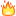 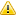 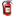 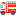 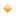 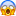 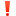 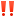 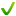 